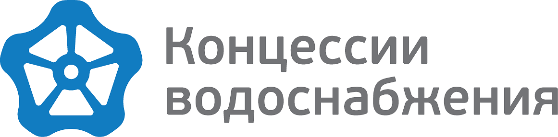 от ______________________ № __________________на № ___________________ от      ________________Уведомление о переносе срока заключениядоговораООО «Концессии водоснабжения» (далее – РСО), рассмотрев представленный протокол общего собрания собственников помещений многоквартирного дома, расположенного по адресу: Волгоград, пр-кт им. маршала Жукова, д. 5, проведенного в форме очно-заочного голосования, сообщает следующее.            ООО «Концессии водоснабжения» приступит к предоставлению коммунальной услуги холодного водоснабжения в целях приготовления горячей воды в многоквартирный дом, расположенный по адресу: Волгоград, пр-кт им. маршала Жукова, д. 5, с 01 августа 2020.  